       Ficha de Avaliação – PRODESC 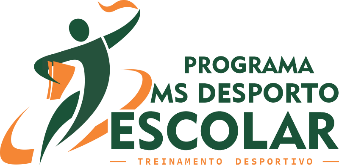 PERFIL DO ATLETA DO PROGRAMA “MS DESPORTO ESCOLAR”                                                                   Ficha de Avaliação – PRODESC PERFIL DO ATLETA DO PROGRAMA “MS DESPORTO ESCOLAR”                                                                   Ficha de Avaliação – PRODESC PERFIL DO ATLETA DO PROGRAMA “MS DESPORTO ESCOLAR”                                                                   Ficha de Avaliação – PRODESC PERFIL DO ATLETA DO PROGRAMA “MS DESPORTO ESCOLAR”                                                                   Ficha de Avaliação – PRODESC PERFIL DO ATLETA DO PROGRAMA “MS DESPORTO ESCOLAR”                                                                   Ficha de Avaliação – PRODESC PERFIL DO ATLETA DO PROGRAMA “MS DESPORTO ESCOLAR”                                                                   Ficha de Avaliação – PRODESC PERFIL DO ATLETA DO PROGRAMA “MS DESPORTO ESCOLAR”                                                                   Ficha de Avaliação – PRODESC PERFIL DO ATLETA DO PROGRAMA “MS DESPORTO ESCOLAR”                                                                   Ficha de Avaliação – PRODESC PERFIL DO ATLETA DO PROGRAMA “MS DESPORTO ESCOLAR”                                                                   Ficha de Avaliação – PRODESC PERFIL DO ATLETA DO PROGRAMA “MS DESPORTO ESCOLAR”                                                            ESCOLA:ESCOLA:ESCOLA:SÉRIE:SÉRIE:SÉRIE:SÉRIE:TURMA:TURMA:TURMA:ENDEREÇO:ENDEREÇO:ENDEREÇO:ENDEREÇO:ENDEREÇO:ENDEREÇO:ENDEREÇO:ENDEREÇO:ENDEREÇO:ENDEREÇO:CIDADE:BAIRRO:BAIRRO:BAIRRO:BAIRRO:BAIRRO:BAIRRO:BAIRRO:BAIRRO:CEP:TELEFONE: (  )EMAIL:EMAIL:EMAIL:EMAIL:EMAIL:EMAIL:EMAIL:EMAIL:EMAIL:NOME COMPLETO DO ALUNO:NOME COMPLETO DO ALUNO:NOME COMPLETO DO ALUNO:NOME COMPLETO DO ALUNO:NOME COMPLETO DO ALUNO:NOME COMPLETO DO ALUNO:NOME COMPLETO DO ALUNO:NOME COMPLETO DO ALUNO:NOME COMPLETO DO ALUNO:NOME COMPLETO DO ALUNO:SEXO:  (  ) M  (  )FSEXO:  (  ) M  (  )FSEXO:  (  ) M  (  )FDATA DE NASCIMENTO:          /          /DATA DE NASCIMENTO:          /          /DATA DE NASCIMENTO:          /          /DATA DE NASCIMENTO:          /          /DATA DE NASCIMENTO:          /          /DATA DE NASCIMENTO:          /          /DATA DE NASCIMENTO:          /          /NOME DA MÃE:						NOME DA MÃE:						NOME DA MÃE:						NOME DA MÃE:						NOME DA MÃE:						NOME DA MÃE:						NOME DA MÃE:						NOME DA MÃE:						NOME DA MÃE:						NOME DA MÃE:						NOME DO PAI:NOME DO PAI:NOME DO PAI:NOME DO PAI:NOME DO PAI:NOME DO PAI:NOME DO PAI:NOME DO PAI:NOME DO PAI:NOME DO PAI:DATA DE AVALIAÇÃO:           /          / DATA DE AVALIAÇÃO:           /          / DATA DE AVALIAÇÃO:           /          / DATA DE AVALIAÇÃO:           /          / DATA DE AVALIAÇÃO:           /          / HORÁRIO:Modalidade Esportiva praticada com freqüência:Modalidade Esportiva praticada com freqüência:Freqüência semanalFreqüência semanalFreqüência semanalDuração média de cada sessãoDuração média de cada sessãoDuração média de cada sessãoTempo de práticaTempo de prática1-1-2-2-3-3-Apresenta alguma deficiência?  (    )   Não     (     )  Sim   Quais?Apresenta alguma deficiência?  (    )   Não     (     )  Sim   Quais?Apresenta alguma deficiência?  (    )   Não     (     )  Sim   Quais?Apresenta alguma deficiência?  (    )   Não     (     )  Sim   Quais?Apresenta alguma deficiência?  (    )   Não     (     )  Sim   Quais?Apresenta alguma deficiência?  (    )   Não     (     )  Sim   Quais?Apresenta alguma deficiência?  (    )   Não     (     )  Sim   Quais?Apresenta alguma deficiência?  (    )   Não     (     )  Sim   Quais?Apresenta alguma deficiência?  (    )   Não     (     )  Sim   Quais?Apresenta alguma deficiência?  (    )   Não     (     )  Sim   Quais?OBSERVAÇÕES:OBSERVAÇÕES:OBSERVAÇÕES:OBSERVAÇÕES:OBSERVAÇÕES:OBSERVAÇÕES:OBSERVAÇÕES:OBSERVAÇÕES:OBSERVAÇÕES:OBSERVAÇÕES:Massa corporal:                                       kgMassa corporal:                                       kgMassa corporal:                                       kgMassa corporal:                                       kgAbdominal 1 min:                                          qtdeAbdominal 1 min:                                          qtdeAbdominal 1 min:                                          qtdeAbdominal 1 min:                                          qtdeAbdominal 1 min:                                          qtdeAbdominal 1 min:                                          qtdeEstatura:                                                    cmEstatura:                                                    cmEstatura:                                                    cmEstatura:                                                    cmSalto impulsão vertical:                                cmSalto impulsão vertical:                                cmSalto impulsão vertical:                                cmSalto impulsão vertical:                                cmSalto impulsão vertical:                                cmSalto impulsão vertical:                                cmEnvergadura:                                            cmEnvergadura:                                            cmEnvergadura:                                            cmEnvergadura:                                            cmSalto impulsão horizontal:                           cmSalto impulsão horizontal:                           cmSalto impulsão horizontal:                           cmSalto impulsão horizontal:                           cmSalto impulsão horizontal:                           cmSalto impulsão horizontal:                           cmPerímetro da cintura:                             cmPerímetro da cintura:                             cmPerímetro da cintura:                             cmPerímetro da cintura:                             cmFlexibilidade (sentar e Alcançar):               cmFlexibilidade (sentar e Alcançar):               cmFlexibilidade (sentar e Alcançar):               cmFlexibilidade (sentar e Alcançar):               cmFlexibilidade (sentar e Alcançar):               cmFlexibilidade (sentar e Alcançar):               cmPerímetro do Abdômen:                        cmPerímetro do Abdômen:                        cmPerímetro do Abdômen:                        cmPerímetro do Abdômen:                        cmAgilidade (teste do Quadrado):                  segAgilidade (teste do Quadrado):                  segAgilidade (teste do Quadrado):                  segAgilidade (teste do Quadrado):                  segAgilidade (teste do Quadrado):                  segAgilidade (teste do Quadrado):                  segPerímetro do Quadril:                            cmPerímetro do Quadril:                            cmPerímetro do Quadril:                            cmPerímetro do Quadril:                            cmCorrida de 20 metros:                                   segCorrida de 20 metros:                                   segCorrida de 20 metros:                                   segCorrida de 20 metros:                                   segCorrida de 20 metros:                                   segCorrida de 20 metros:                                   seg          Ficha de Avaliação – PRODESC PERFIL DO ATLETA DO PROGRAMA “MS DESPORTO ESCOLAR”                                                                      Ficha de Avaliação – PRODESC PERFIL DO ATLETA DO PROGRAMA “MS DESPORTO ESCOLAR”                                                                      Ficha de Avaliação – PRODESC PERFIL DO ATLETA DO PROGRAMA “MS DESPORTO ESCOLAR”                                                                      Ficha de Avaliação – PRODESC PERFIL DO ATLETA DO PROGRAMA “MS DESPORTO ESCOLAR”                                                                      Ficha de Avaliação – PRODESC PERFIL DO ATLETA DO PROGRAMA “MS DESPORTO ESCOLAR”                                                                      Ficha de Avaliação – PRODESC PERFIL DO ATLETA DO PROGRAMA “MS DESPORTO ESCOLAR”                                                                      Ficha de Avaliação – PRODESC PERFIL DO ATLETA DO PROGRAMA “MS DESPORTO ESCOLAR”                                                                      Ficha de Avaliação – PRODESC PERFIL DO ATLETA DO PROGRAMA “MS DESPORTO ESCOLAR”                                                                      Ficha de Avaliação – PRODESC PERFIL DO ATLETA DO PROGRAMA “MS DESPORTO ESCOLAR”                                                                      Ficha de Avaliação – PRODESC PERFIL DO ATLETA DO PROGRAMA “MS DESPORTO ESCOLAR”                                                            ESCOLA:ESCOLA:ESCOLA:SÉRIE:SÉRIE:SÉRIE:SÉRIE:TURMA:TURMA:TURMA:ENDEREÇO:ENDEREÇO:ENDEREÇO:ENDEREÇO:ENDEREÇO:ENDEREÇO:ENDEREÇO:ENDEREÇO:ENDEREÇO:ENDEREÇO:CIDADE:BAIRRO:BAIRRO:BAIRRO:BAIRRO:BAIRRO:BAIRRO:BAIRRO:BAIRRO:CEP:TELEFONE: (  )EMAIL:EMAIL:EMAIL:EMAIL:EMAIL:EMAIL:EMAIL:EMAIL:EMAIL:NOME COMPLETO DO ALUNO:NOME COMPLETO DO ALUNO:NOME COMPLETO DO ALUNO:NOME COMPLETO DO ALUNO:NOME COMPLETO DO ALUNO:NOME COMPLETO DO ALUNO:NOME COMPLETO DO ALUNO:NOME COMPLETO DO ALUNO:NOME COMPLETO DO ALUNO:NOME COMPLETO DO ALUNO:SEXO:  (  ) M  (  )FSEXO:  (  ) M  (  )FSEXO:  (  ) M  (  )FDATA DE NASCIMENTO:          /          /DATA DE NASCIMENTO:          /          /DATA DE NASCIMENTO:          /          /DATA DE NASCIMENTO:          /          /DATA DE NASCIMENTO:          /          /DATA DE NASCIMENTO:          /          /DATA DE NASCIMENTO:          /          /NOME DA MÃE:						NOME DA MÃE:						NOME DA MÃE:						NOME DA MÃE:						NOME DA MÃE:						NOME DA MÃE:						NOME DA MÃE:						NOME DA MÃE:						NOME DA MÃE:						NOME DA MÃE:						NOME DO PAI:NOME DO PAI:NOME DO PAI:NOME DO PAI:NOME DO PAI:NOME DO PAI:NOME DO PAI:NOME DO PAI:NOME DO PAI:NOME DO PAI:DATA DE AVALIAÇÃO:           /          / DATA DE AVALIAÇÃO:           /          / DATA DE AVALIAÇÃO:           /          / DATA DE AVALIAÇÃO:           /          / DATA DE AVALIAÇÃO:           /          / HORÁRIO:Modalidade Esportiva praticada com freqüência:Modalidade Esportiva praticada com freqüência:Freqüência semanalFreqüência semanalFreqüência semanalDuração média de cada sessãoDuração média de cada sessãoDuração média de cada sessãoTempo de práticaTempo de prática1-1-2-2-3-3-Apresenta alguma deficiência?  (    )   Não     (     )  Sim   Quais?Apresenta alguma deficiência?  (    )   Não     (     )  Sim   Quais?Apresenta alguma deficiência?  (    )   Não     (     )  Sim   Quais?Apresenta alguma deficiência?  (    )   Não     (     )  Sim   Quais?Apresenta alguma deficiência?  (    )   Não     (     )  Sim   Quais?Apresenta alguma deficiência?  (    )   Não     (     )  Sim   Quais?Apresenta alguma deficiência?  (    )   Não     (     )  Sim   Quais?Apresenta alguma deficiência?  (    )   Não     (     )  Sim   Quais?Apresenta alguma deficiência?  (    )   Não     (     )  Sim   Quais?Apresenta alguma deficiência?  (    )   Não     (     )  Sim   Quais?OBSERVAÇÕES:OBSERVAÇÕES:OBSERVAÇÕES:OBSERVAÇÕES:OBSERVAÇÕES:OBSERVAÇÕES:OBSERVAÇÕES:OBSERVAÇÕES:OBSERVAÇÕES:OBSERVAÇÕES:Massa corporal:                                       kgMassa corporal:                                       kgMassa corporal:                                       kgMassa corporal:                                       kgAbdominal 1 min:                                          qtdeAbdominal 1 min:                                          qtdeAbdominal 1 min:                                          qtdeAbdominal 1 min:                                          qtdeAbdominal 1 min:                                          qtdeAbdominal 1 min:                                          qtdeEstatura:                                                    cmEstatura:                                                    cmEstatura:                                                    cmEstatura:                                                    cmSalto impulsão vertical:                                cmSalto impulsão vertical:                                cmSalto impulsão vertical:                                cmSalto impulsão vertical:                                cmSalto impulsão vertical:                                cmSalto impulsão vertical:                                cmEnvergadura:                                            cmEnvergadura:                                            cmEnvergadura:                                            cmEnvergadura:                                            cmSalto impulsão horizontal:                           cmSalto impulsão horizontal:                           cmSalto impulsão horizontal:                           cmSalto impulsão horizontal:                           cmSalto impulsão horizontal:                           cmSalto impulsão horizontal:                           cmPerímetro da cintura:                             cmPerímetro da cintura:                             cmPerímetro da cintura:                             cmPerímetro da cintura:                             cmFlexibilidade (sentar e Alcançar):               cmFlexibilidade (sentar e Alcançar):               cmFlexibilidade (sentar e Alcançar):               cmFlexibilidade (sentar e Alcançar):               cmFlexibilidade (sentar e Alcançar):               cmFlexibilidade (sentar e Alcançar):               cmPerímetro do Abdômen:                        cmPerímetro do Abdômen:                        cmPerímetro do Abdômen:                        cmPerímetro do Abdômen:                        cmAgilidade (teste do Quadrado):                  segAgilidade (teste do Quadrado):                  segAgilidade (teste do Quadrado):                  segAgilidade (teste do Quadrado):                  segAgilidade (teste do Quadrado):                  segAgilidade (teste do Quadrado):                  segPerímetro do Quadril:                            cmPerímetro do Quadril:                            cmPerímetro do Quadril:                            cmPerímetro do Quadril:                            cmCorrida de 20 metros:                                   segCorrida de 20 metros:                                   segCorrida de 20 metros:                                   segCorrida de 20 metros:                                   segCorrida de 20 metros:                                   segCorrida de 20 metros:                                   seg